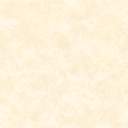 Sesin bir engelden yansıyıp tekrar duyulmasına …………………………………………….. denir.Işık ışınları pürüzlü yüzeylerde …………………………………….. yansıma gerçekleştirir.Canlıların nesillerinin devamı için yeni bireyler meydana getirmesine …………………………..denir.Tanecikler arası boşlukların en fazla olduğu hal ……………………………….………. halidir.Bitkilerin çimlenmesi için……………………………, su ve sıcaklık gereklidir.Gelen ışın yüzeyin normali ve yansıyan ışın aynı düzlemdedir.Ses ve ışık bir engele çarptığında yansıma özelliğine sahiptir.Erkek üreme hücresine yumurta, dişi üreme hücresine sperm denir.Polenlerin rüzgar, su ve hayvanlar ile dişi üreme organının tepeciğine taşınmasına tozlaşma denir.Ses boşlukta yayılabilir.Bitkilerin dal, yaprak gibi kısımlarından yeni bitki meydana getirmesine yenilenme denir.Ses yalıtımı yapmak gürültü kirliliğinden korunma yollarındandır.Işık bütün maddelerden geçebilir.Sperm hücresi hareketli , yumurta hücresi ise hareketsizdir.Ses özelliklerini inceleyen bilim dalına akustik denir.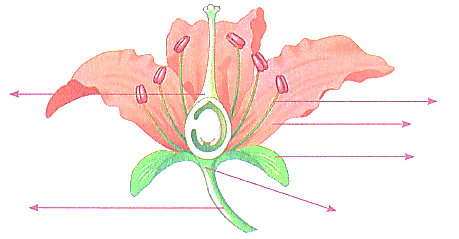 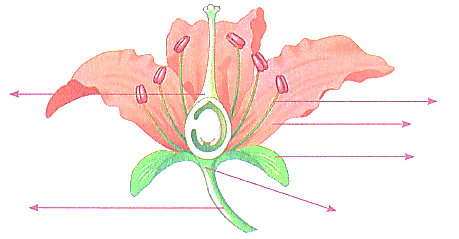 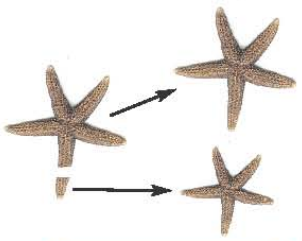 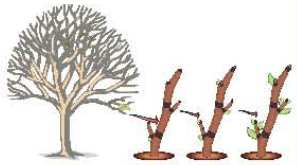 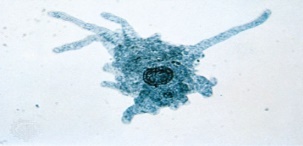 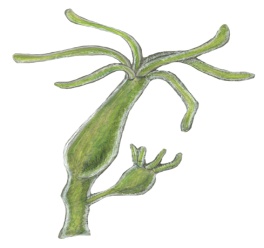 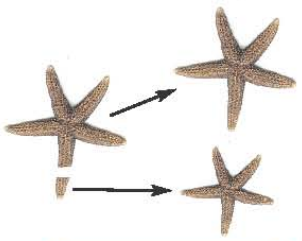 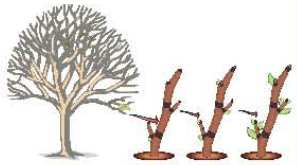 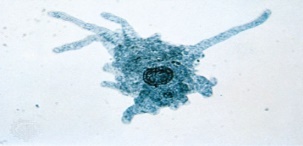 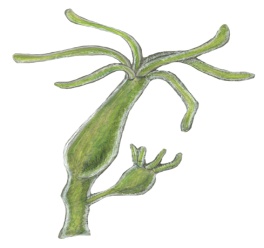 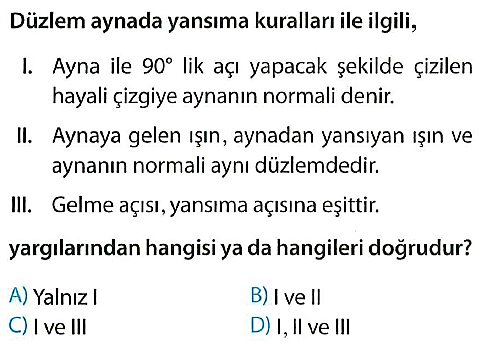 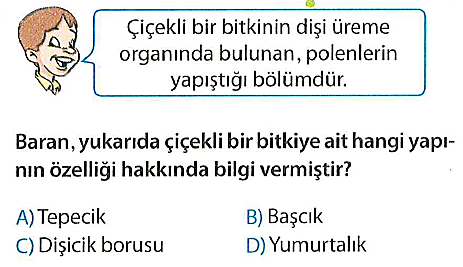 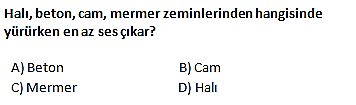 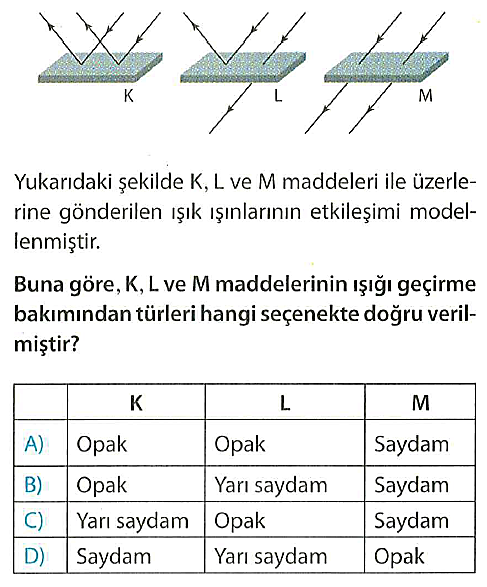 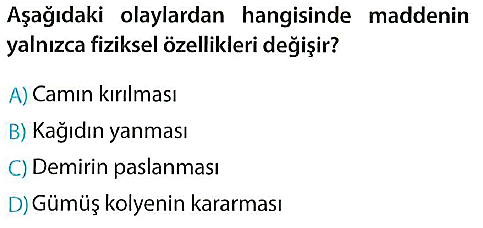 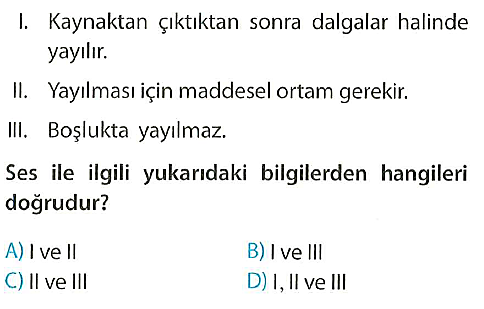 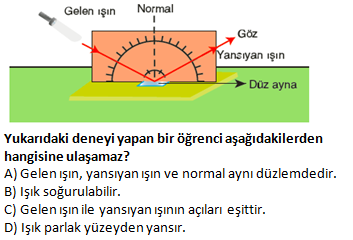 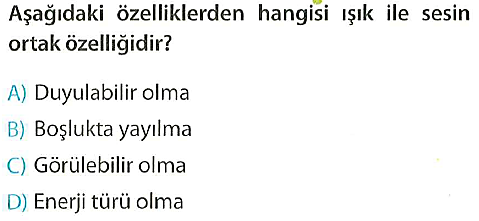 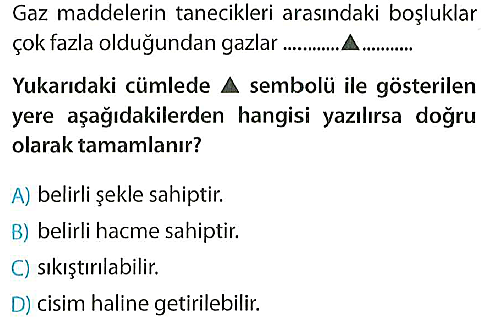 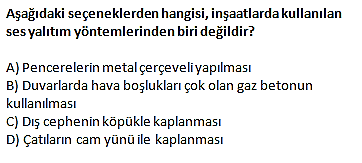 Not: Sınav süresi bir ders saatidir. Puanlar soruların yanında verilmiştir.     Başarılar…Ersin ORUNLUFen ve Teknoloji Öğretmeni2014–2015 EĞİTİM-ÖĞRETİM YILI FORD OTOSAN ORTAOKULU 6.SINIF FEN VE TEKNOLOJİ DERSİ 2.DÖNEM 1.YAZILI SORULARIAdı Soyadı:                                                                                                                              Sınıfı: 6/                       No:                                                                                                                 Aldığı Not:                                         Tomurcuklanarak üremeBölünerek ÜremeVejetatif üremeYenilenme